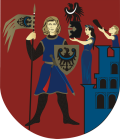 Głogów, dnia ........................................Wójt Gminy Głogówul. Piaskowa 167-200 GłogówWNIOSEK NA ROK 2021(należy złożyć do dnia 12.02.2021 r.)o pomoc na realizację prac związanych z usuwaniemwyrobów zawierających azbest (demontaż, zbieranie, transport i unieszkodliwianie)(wniosek prosimy wypełnić czytelnie, drukowanymi literami)Dane wnioskodawcy (właściciela/właścicieli lub posiadacza/posiadaczy):Imię i nazwisko ................................................................................................Adres zamieszkania .........................................................................................                                                       (kod pocztowy, nazwa miejscowości, ulica, nr domu, nr lokalu)Nr telefonu kontaktowego ...............................................................................Adres budynku, gdzie przeprowadzana będzie inwestycja związana                            z demontażem, zbieraniem, transportem i unieszkodliwianiem odpadów zawierających azbest: ……………………………………………………………………………………………………………………………………………………………………………………………………………………………………… (kod pocztowy, nazwa miejscowości, ulica, nr domu, nr lokalu)Obręb i nr ewidencyjny działki ........................................................................Tytuł prawny władania nieruchomością 1) …………………………………...……………………………………………………………………………………(własność, współwłasność, dzierżawa, inny)Informacje o zadaniu:Przeznaczenie budynku gdzie przeprowadzana będzie inwestycja (zaznaczyć właściwe): budynek mieszkalny/budynek, gospodarczy/inny (napisać jaki): ………………………………………………………………..........................Wnioskuję o udzielenie pomocy w zakresie (zaznaczyć właściwe):Demontaż, transport i unieszkodliwianie materiałów zawierających azbest w postaci płyt azbestowo - cementowych płaskich/falistych/innych (napisać jakich): …………………………..Zbieranie, transport i unieszkodliwianie materiałów zawierających azbest w postaci płyt azbestowo-cementowych płaskich/falistych/innych (napisać jakich): …………………………..Przewidywana ilość odpadów zawierających azbest [Mg*]: ………………..* (należy podać dokładną ilość azbestu w Mg. Przyjmuje się, że 1 m2 wyrobów zawierających azbest wynosi około 20 kg)Termin realizacji zadania obejmujący tylko rok 2021 (miesiąc planowanego rozpoczęcia i zakończenia zadania): .....................................................................Oświadczenia dodatkowe:Oświadczam, że wszystkie dane we wniosku są zgodne z prawdą.Wyrażam zgodę na wejście firmy zajmującej się usuwaniem i transportem odpadów zawierających azbest na teren mojej posesji.Oświadczam, że nowe pokrycie dachowe wykonam we własnym zakresie.Oświadczam, że prowadzę działalność gospodarczą/nie prowadzę działalności gospodarczej*.Oświadczam, że prowadzę gospodarstwo rolne/nie prowadzę gospodarstwa rolnego*.Wyrażam zgodę na przetwarzanie moich danych osobowych dla potrzeb Urzędu Gminy Głogów niezbędnych przy udzielaniu i rozliczaniu dotacji, zgodnie z ustawą z dnia 29 sierpnia 1997 r. o ochronie danych osobowych.Wyrażam zgodę na przeprowadzenie oględzin na mojej nieruchomości przez pracowników Urzędu Gminy Głogów w celu stwierdzenia czy przedsięwzięcie związane z usuwaniem  wyrobów zawierających azbest jest realizowane lub zostało zrealizowane prawidłowo.Wymagane dokumenty:1)Tytuł prawny władania nieruchomością: odpis z księgi wieczystej, akt notarialny zakupu nieruchomości, akt notarialny darowizny, decyzja                        o przekazaniu nieruchomości w trwały zarząd, umowa dzierżawy lub inny (załącznik obligatoryjny),Informacja o wyrobach zawierających azbest i miejscu ich wykorzystywania - dotyczy osób fizycznych, które dotychczas nie złożyły informacji,Pozwolenie na budowę (rozbiórkę) lub potwierdzenie przyjęcia zgłoszenia przez właściwy organ administracji architektoniczno - budowlanej robót związanych z demontażem pokryć dachowych, zgodnie z art. 30 ustawy                 z dnia 7 lipca 1994 r. Prawo budowlane (Dz. U. z 2020 r., poz. 1333 z późn. zm.),Zgoda właścicieli terenu na przeprowadzenie inwestycji związanej                         z demontażem, zbieraniem, transportem i unieszkodliwianiem odpadów zawierających azbest  – jeśli posiadacz nieruchomości nie jest właścicielem lub użytkownikiem wieczystym oraz w przypadku, gdy nieruchomość należy do więcej niż jednego właściciela, należy dołączyć zgodę wszystkich właścicieli wraz ich adresami (załącznik obligatoryjny),w przypadku prowadzenia gospodarstwa rolnego lub działalności gospodarczej należy załączyć:NIP ……………………………………………………………………Wszystkie zaświadczenia o pomocy de minimis, jakie strona otrzymała w roku, w którym ubiega się o pomoc oraz w ciągu                      3 poprzedzających go lat, albo oświadczenie o wielkości pomocy de minimis otrzymanej w tym okresie, albo oświadczenie                                 o nieotrzymaniu takiej pomocy w tym okresie;Informacje niezbędne do udzielenia pomocy de minims dotyczące 
w szczególności wnioskodawcy i  prowadzonej przez niego działalności gospodarczej oraz wielkości i przeznaczenia pomocy publicznej otrzymanej w odniesieniu do tych samych kosztów kwalifikujących się do objęcia pomocą, na pokrycie, których ma być przeznaczona pomoc de minimis na podstawie wzoru określonego w rozporządzeniu Rady Ministrów z dnia 11 czerwca 2010 r. w sprawie zakresu informacji przedstawianych przez podmiot ubiegający się                o pomoc de minimis w rolnictwie (Dz. U. Nr 121, poz. 810).*) niepotrzebne skreślić                                                  ......................................................................................... 					    (data i czytelny podpis wnioskodawcy/wnioskodawców)UWAGA!Załączniki do wniosku muszą być podpisane przez osoby wnioskujące.Prawidłowe wypełnienie wszystkich rubryk wniosku jest warunkiem jego  rozpatrzenia.Wypełniony wniosek należy złożyć w Urzędzie Gminy Głogów, (Biuro Obsługi Mieszkańca – w holu przy ul. Piaskowej 1) do dnia 12 lutego 2021 roku, do godziny 14.00.Zostaną rozpatrzone tylko te wnioski obejmujące nieruchomość uwzględnioną                   w „Programie usuwania wyrobów zawierających azbest z terenu Gminy Głogów”.Warunkiem realizacji zadania związanego z usuwaniem wyrobów zawierających azbest jest uzyskanie przez Gminę Głogów dofinansowania z Wojewódzkiego Funduszu Ochrony Środowiska i Gospodarki Wodnej we Wrocławiu.Dofinansowanie nie obejmuje kosztów zakupu i wykonania nowego pokrycia dachowego.Informacja o przetwarzaniu danych osobowychZgodnie z art. 13 ust. 1 i ust. 2 Rozporządzenia Parlamentu Europejskiego i Rady (UE) 2016/679 z dnia 27 kwietnia 2016 r. w sprawie ochrony osób fizycznych w związku                     z przetwarzaniem danych osobowych i w sprawie swobodnego przepływu takich danych oraz uchylenia dyrektywy 95/46/WE (RODO), informujemy że:Administratorem Pani/Pana danych osobowych jest: Wójt Gminy Głogów,                           ul. Piaskow1, 67-200 Głogów tel. +48 76 836 55 55 e-mail: gmina@gminaglogow.plW sprawach związanych z Pani/Pana danymi osobowymi proszę kontaktować się                  z Inspektorem Ochrony Danych (IOD): iodo@gminaglogow.pl, tel. (76) 836-55-55.Pani/Pana dane osobowe będą przetwarzane w celu realizacji zadań Gminy w zakresie gospodarki odpadami komunalnymi w tym: usuwania wyrobów zawierających azbest.Podstawą przetwarzania danych osobowych jest art. 6 pkt.1 lit. c RODO – przetwarzanie jest niezbędne do wypełnienia obowiązku prawnego ciążącego na administratorze, na podstawie Uchwały Nr VI/51/2015 z dnia 19 maja 2015 roku                   w sprawie zasad przyznawania dotacji celowej na dofinansowanie kosztów usuwania wyrobów zawierających azbest na terenie Gminy Głogów.Odbiorca lub kategorie odbiorców: Podmioty upoważnione na podstawie zawartych umów powierzenia oraz uprawnione na mocy obowiązujących przepisów prawa.Pani/Pana dane osobowe będą przetwarzane przez okres niezbędny do realizacji celu przetwarzania, oraz przez okres wynikający z przepisów w sprawie instrukcji kancelaryjnej, jednolitych rzeczowych wykazów akt oraz instrukcji w sprawie organizacji i zakresu działania archiwów zakładowych.Osoby, których dane dotyczą, mają prawo do:1) dostępu do swoich danych osobowych;2) żądania sprostowania danych, które są nieprawidłowe;3) żądania usunięcia danych, gdy:a) dane nie są już niezbędne do celów, dla których zostały zebrane,b) dane przetwarzane są niezgodnie z prawem.4) żądania ograniczenia przetwarzania, gdy:a) osoby te kwestionują prawidłowość danych,b) przetwarzanie jest niezgodne z prawem, a osoby te sprzeciwiają się usunięciu danych,c) administrator nie potrzebuje już danych osobowych do celów przetwarzania, ale są one potrzebne osobom, których dane dotyczą, do ustalenia, dochodzenia lub obrony roszczeń.Ma Pani/Pan prawo do wniesienia skargi do organu nadzorczego tj. Urzędu Ochrony Danych Osobowych ul. Stawki 2, 00-913 Warszawa.Podanie danych jest wymogiem ustawowym i jest niezbędne do realizacji tego wniosku.Konsekwencją niepodania danych będzie nierozpatrzenie wniosku.